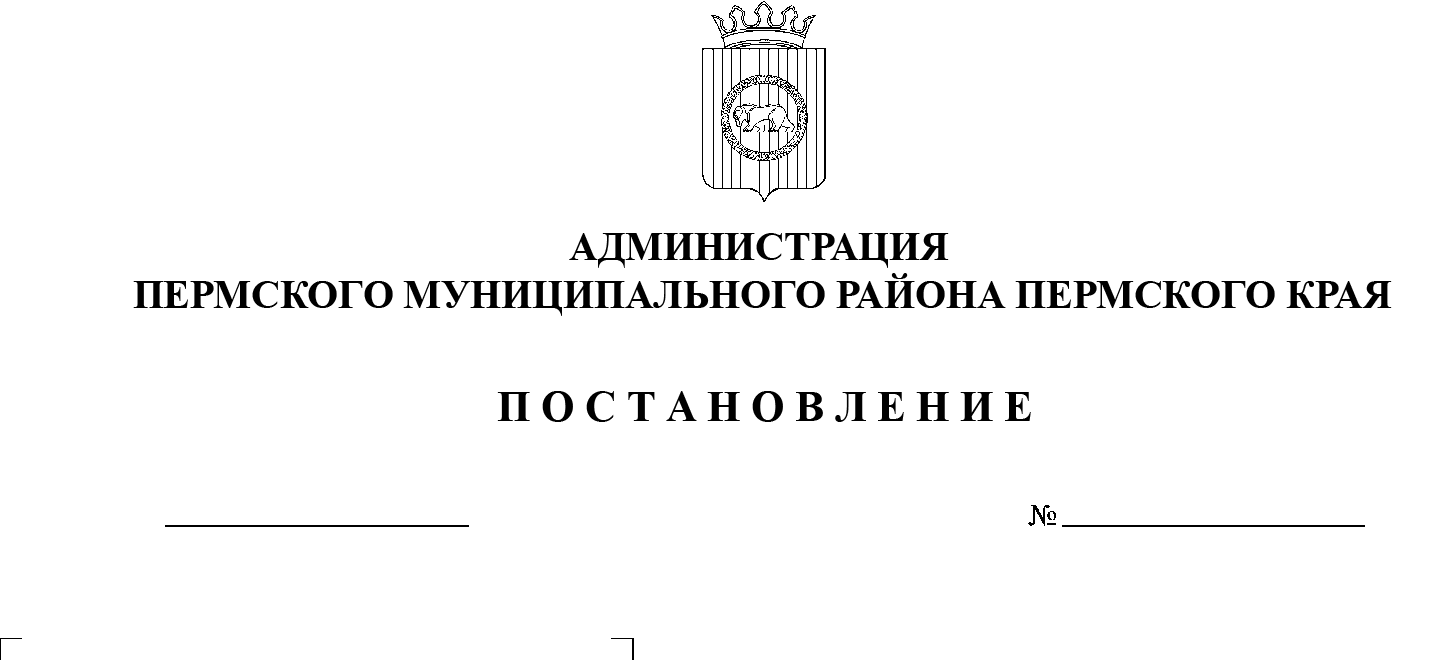 В соответствии с частью 6 статьи 57 Градостроительного кодекса Российской Федерации, со статьей 20.5 Закона Пермского края от 14.09.2011 №    805-ПК «О  градостроительной деятельности», с постановлением Правительства Российской Федерации от 13.03.2020 № 279 «Об    информационном обеспечении градостроительной деятельности», пунктом  6 части 2 статьи 47 Устава муниципального образования «Пермский муниципальный район», постановлением администрации Пермского муниципального района Пермского края от 06.12.2021 № СЭД-2021-299-01-01-05.С-662 «Об утверждении регламента по ведению региональной информационной системы обеспечения градостроительной деятельности Пермского края в рабочей области местного значения Пермского муниципального района», пунктом 5.1.2 протокола заседания Совета глав муниципальных районов, муниципальных и городских округов при губернаторе Пермского края от 01.02.2022 № 1администрация Пермского муниципального района ПОСТАНОВЛЯЕТ:1. Утвердить регламент информационного взаимодействия по  предоставлению сведений для размещения в рабочей области местного значения Пермского муниципального района  региональной информационной системы обеспечения градостроительной деятельности Пермского края (РИСОГД ПК) согласно приложению к настоящему постановлению.2. Опубликовать настоящее постановление в информационном бюллетене муниципального образования «Пермский муниципальный район» и разместить на официальном сайте Пермского муниципального района www.permraion.ru.3. Постановление вступает в силу со дня его официального опубликования.4. Контроль за исполнением настоящего постановления возложить на начальника управления архитектуры и градостроительства администрации Пермского муниципального района, главного архитектора. Глава муниципального района                                                              В.Ю. ЦветовУТВЕРЖДЕНпостановлениемадминистрации Пермскогомуниципального районаот 24.03.2022 №_СЭД-2022-299-01-01-05.С-167____________РЕГЛАМЕНТинформационного взаимодействия по предоставлению сведений для размещения в рабочей области местного значения Пермского муниципального района региональной информационной системы обеспечения градостроительной деятельности Пермского края (РИСОГД ПК)1. Общие положения1.1. Регламент информационного взаимодействия по предоставлению сведений для размещения в рабочей области местного значения Пермского муниципального района региональной информационной системы обеспечения градостроительной деятельности Пермского края (РИСОГД ПК) (далее – Регламент) разработан в   соответствии с Градостроительным кодексом Российской Федерации; постановлением Правительства Российской Федерации от 13 марта 2020 г. №  279 «Об информационном обеспечении градостроительной деятельности» (далее – Правила ведения, Постановление Правительства РФ № 279); приказом Министерства строительства и жилищно-коммунального хозяйства Российской Федерации от 06 августа 2020 г. №  433/пр «Об утверждении технических требований к ведению реестров государственных информационных систем обеспечения градостроительной деятельности, методики присвоения регистрационных номеров сведениям, документам, материалам, размещаемым в государственных информационных системах обеспечения градостроительной деятельности, справочников и   классификаторов, необходимых для обработки указанных сведений, документов, материалов, форматов предоставления сведений, документов, материалов, содержащихся в государственных информационных системах обеспечения градостроительной деятельности» (далее – Технические требования, Приказ Минстроя РФ № 433/пр); постановлением Правительства Российской Федерации от 08 июня 2011 г. № 451 «Об инфраструктуре, обеспечивающей информационно-технологическое взаимодействие информационных систем, используемых для предоставления государственных и муниципальных услуг и исполнения государственных и муниципальных функций в электронной форме»; постановлением Правительства Российской Федерации от 08 сентября 2010 г. № 697 «О единой системе межведомственного электронного взаимодействия»; Законом Пермского края от 14 сентября 2011 г. № 805-ПК «О градостроительной деятельности в Пермском крае».1.2. Ответственным за установление порядка информационного взаимодействия по предоставлению сведений для размещения в рабочей области местного значения Пермского муниципального района региональной информационной системы обеспечения градостроительной деятельности Пермского края (РИСОГД ПК) является муниципальное казенное учреждение «Управление стратегического развития Пермского муниципального района» (далее – учреждение; орган, уполномоченный на ведение).1.3. Целью настоящего Регламента является установление порядка информационного взаимодействия органа, уполномоченного на ведение, с  функциональными органами администрации Пермского муниципального района, администрациями сельских поселений, входящих в состав Пермского муниципального района (далее – функциональные органы), в целях   предоставления и размещения сведений и материалов, необходимых для    формирования единого фонда градостроительных данных (свода документированных сведений о развитии территорий и их застройке, объектах капитального строительства, дел о застроенных и подлежащих застройке земельных участках, карт, схем, чертежей и иных сведений, документов и    материалов), необходимых для осуществления градостроительной деятельности применительно к территории Пермского муниципального района Пермского края, согласно приложению к настоящему Регламенту.1.4. Настоящий Регламент определяет функциональные органы и   сведения, документы, материалы, образующиеся в результате их деятельности, подлежащие направлению для размещения в рабочей области местного значения Пермского муниципального района РИСОГД ПК, а также порядок направления данных сведений, документов и материалов для размещения в  рабочей области местного значения РИСОГД ПК (далее – РИСОГД ПК, информационная система). II.  Порядок взаимодействия2.1. Доступ функциональных органов к РИСОГД ПК обеспечивается посредством регистрации в Региональном сервисе аутентификации и   авторизации (РСАА) путем направления заявки на получение логина и пароля.  2.1.1. В случае отсутствия доступа к РИСОГД ПК сведения, документы и  материалы должны быть направлены в орган, уполномоченный на ведение РИСОГД ПК, посредством системы межведомственного электронного взаимодействия (МСЭД ПК).2.2. Сведения, документы и материалы направляются для размещения в  РИСОГД соответствующими функциональными органами в течение пяти рабочих дней со дня принятия, утверждения, выдачи указанных сведений, документов, материалов.2.3. Сведения, документы и материалы направляются для размещения на  русском языке. Наименования иностранных юридических лиц и имена иностранных физических лиц, а также наименования проектов строительства могут быть указаны с использованием букв латинского алфавита.2.4. Ответственность за достоверность направляемых для размещения сведений, документов, материалов в РИСОГД ПК несут лица, направившие такие сведения, документы и материалы.2.5. При направлении градостроительных данных в электронной форме такие данные должны быть направлены в формате архива (архивации файлов и сжатия данных без потерь), который должен содержать:файлы данных, подписанные усиленной квалифицированной ЭП уполномоченного лица, подготовившего данные;файл подписи лица, которой были подписаны файлы предоставляемых данных.2.6. Сведения, документы и материалы направляются для размещения в  РИСОГД ПК в виде отдельных файлов, пакета документов в формате          zip-файла, подписанных усиленной квалифицированной ЭП должностного лица функционального органа, направившего документы. 2.6.1. Сведения, документы и материалы направляются для размещения в  РИСОГД ПК в электронном виде, в текстовой и графической формах. При  направлении пространственной (картографической) информации между такой информацией и данными, к которым она относится, устанавливается связь (между текстовой и графической формами). Текстовые сведения, документы и материалы направляются для  размещения в информационной системе в форматах PDF, DOC, DOCX, TXT, RTF, XLS, XLSX, ODF, XML.Сведения, документы и материалы, содержащие пространственные (картографические) данные, направляются для размещения в РИСОГД ПК в форматах векторной и (или) растровой модели.Растровая модель направляется для размещения в форматах TIFF, JPEG со встроенной геопривязкой или геопривязкой в виде внешнего файла TFW, JGW соответственно, а также в формате ECW (при наличии лицензии на его использование).Векторная модель направляется для размещения в форматах XML, GML, MID/MIF, SHP, SXF вместе с файлами описания RSC.2.6.2. Пространственные (картографические) данные, содержащиеся в сведениях, документах и материалах, представляются в системе координат, используемой для ведения Единого государственного реестра недвижимости (для территории Пермского муниципального района МСК-59, зона 2, проекция план-схема (метры).2.6.3. В целях направления для размещения в РИСОГД ПК сведения, документы, материалы на бумажных носителях переводятся в электронный вид в форматы TIFF, JPEG или PDF путем сканирования без файлов о географической информации в форматах MID/MIF, TAB, SHP, SXF, IDF, QGS и подписываются электронно-цифровой подписью лица, осуществляющего перевод в электронный вид. Сканирование текстовых документов и материалов производится с расширением не менее 150 dpi в монохромном режиме или режиме «градаций серого», сканирование картографических материалов осуществляется с разрешением не менее 300 dpi. (Дополнительные параметры сканирования документов и материалов определяются исходя из необходимости обеспечить их читаемость).2.7. Основания для отказа в размещении сведений в РИСОГД ПК органом, уполномоченным на ведение:сведения, документы и материалы направлены для размещения в информационной системе неуполномоченным лицом;  форматы направленных данных не соответствуют форматам, установленным  в пункте 2.6 настоящего Регламента;сведения, документы и материалы не подлежат размещению в ИСОГД.Приложение к Регламенту ведения региональной информационной системы обеспечения градостроительной деятельности Пермского края в рабочей области местного значения Пермского муниципального районаПеречень функциональных органов администрации Пермского муниципального района, администраций сельских поселений, входящих в состав Пермского муниципального района с указанием сведений, документов, материалов, образующихся в результате их деятельности, подлежащих направлению для размещения в рабочей области местного значения Пермского муниципального района РИСОГД ПКПримечание: Коды и виды сведений, документов и материалов приведены в соответствии с приказом Минстроя России от 06.08.2020 № 433/пр «Об утверждении технических требований к ведению реестров государственных информационных систем обеспечения градостроительной деятельности, методики присвоения регистрационных номеров сведениям, документам, материалам, размещаемым в государственных информационных системах обеспечения градостроительной деятельности, справочников и классификаторов, необходимых для обработки указанных сведений, документов, материалов, форматов предоставления сведений, документов, материалов, содержащихся в государственных информационных системах обеспечения градостроительной деятельности», постановлением администрации Пермского муниципального района Пермского края от 06.12.2021 № СЭД-2021-299-01-01-05.С-662 «Об утверждении регламента по ведению региональной информационной системы обеспечения градостроительной деятельности Пермского края в рабочей области местного значения Пермского муниципального района».Наименованиефункционального органаКодсведений, документов, материалов Наименованиесведений, документов, материалов123Управление архитектуры и градостроительства, МКУ «Управление стратегического развития Пермского района»3.01Схема территориального планирования Пермского муниципального районаУправление архитектуры и градостроительства, МКУ «Управление стратегического развития Пермского района»3.02Генеральный план (сельского поселения, входящего в состав Пермского муниципального района)Управление архитектуры и градостроительства, МКУ «Управление стратегического развития Пермского района»4.02Нормативы градостроительного проектирования (сельского поселения, входящего в состав Пермского муниципального района)Управление архитектуры и градостроительства, МКУ «Управление стратегического развития Пермского района»4.03Местные нормативы градостроительного проектирования Пермского муниципального районаУправление архитектуры и градостроительства, МКУ «Управление стратегического развития Пермского района»05.01Правила землепользования и застройки (сельского поселения, входящего в состав Пермского муниципального района)Администрации сельских поселений Пермского муниципального района06.01Правила благоустройства территории (сельского поселения, входящего в состав Пермского муниципального района)Управление архитектуры и градостроительства, МКУ «Управление стратегического развития Пермского района»,администрации сельских поселений Пермского муниципального района07.01Проект планировки территорииУправление архитектуры и градостроительства, МКУ «Управление стратегического развития Пермского района»,Комитет имущественных отношений администрации Пермского муниципального района,администрации сельских поселений Пермского муниципального района07.02Проект межевания территорииУправление архитектуры и градостроительства, МКУ «Управление стратегического развития Пермского района»,Комитет имущественных отношений администрации Пермского муниципального района,администрации сельских поселений Пермского муниципального района08.01Материалы и результаты инженерных изысканийКомитет имущественных отношений администрации Пермского муниципального района09.01Разрешение на создание искусственного земельного участка Комитет имущественных отношений администрации Пермского муниципального района09.02Разрешение на проведение работ по созданию искусственного земельного участкаКомитет имущественных отношений администрации Пермского муниципального района09.03Разрешение на ввод искусственно созданного земельного участка в эксплуатациюКомитет имущественных отношений администрации Пермского муниципального района,администрации сельских поселений Пермского муниципального района10.01Решение об установлении зоны с особыми условиями использования территорииКомитет имущественных отношений администрации Пермского муниципального района,администрации сельских поселений Пермского муниципального района10.02Решение о прекращении существования зоны с особыми условиями использования территорииАдминистрации сельских поселений Пермского муниципального района,МКУ «Управление благоустройством Пермского муниципального района» 11.01Материалы по надземным и подземным коммуникациям Комитет имущественных отношений администрации Пермского муниципального района12.01Решение об изъятии земельного участка для государственных нуждКомитет имущественных отношений администрации Пермского муниципального района12.02Решение о резервировании земель для государственных нужд Комитет имущественных    отношений администрации Пермского муниципального района12.03Решение об изъятии земельного участка для муниципальных нуждКомитет имущественных отношений администрации Пермского муниципального района12.04Решение о резервировании земель для муниципальных нуждУправление архитектуры и градостроительства, МКУ «Управление стратегического развития Пермского района»13.01Градостроительный план земельного участкаУправление архитектуры и градостроительства, МКУ «Управление стратегического развития Пермского района»13.02Заключение государственной историко-культурной экспертизыУправление архитектуры и градостроительства, МКУ «Управление стратегического развития Пермского района»13.03Заключение государственной экологической экспертизыУправление архитектуры и градостроительства, МКУ «Управление стратегического развития Пермского района»13.04Разрешение на строительствоУправление архитектуры и градостроительства, МКУ «Управление стратегического развития Пермского района»13.05Решение о прекращении действия разрешения на строительствоУправление архитектуры и градостроительства, МКУ «Управление стратегического развития Пермского района»13.06Решение о внесении изменений в разрешение на строительствоУправление архитектуры и градостроительства, МКУ «Управление стратегического развития Пермского района»13.07Сведения об экспертизе проектной документацииУправление архитектуры и градостроительства, МКУ «Управление стратегического развития Пермского района»13.08Заключения о соответствии предмету охраны исторического поселения и установленным градостроительным регламентом требованиям к архитектурным решениям объектов капитального строительстваУправление архитектуры и градостроительства, МКУ «Управление стратегического развития Пермского района»13.09Схема, отображающая расположение построенного, реконструированного объекта капитального строительства, расположение сетей инженерно-технического обеспечения в границах земельного участка и планировочную организацию земельного участкаУправление архитектуры и градостроительства, МКУ «Управление стратегического развития Пермского района»,Комитет имущественных отношений администрации Пермского муниципального района,администрации сельских поселений Пермского муниципального района13.10Результаты инженерных изысканийУправление архитектуры и градостроительства, МКУ «Управление стратегического развития Пермского района»13.11Решение на отклонение от предельных параметров разрешенного строительства, реконструкции объекта капитального строительстваУправление архитектуры и градостроительства, МКУ «Управление стратегического развития Пермского района»13.12Решение органа местного самоуправления о предоставлении разрешения на условно разрешенный вид использованияУправление архитектуры и градостроительства, МКУ «Управление стратегического развития Пермского района»13.13Акт, подтверждающий соответствие параметров построенного, реконструированного объекта капитального строительства проектной документации, в том числе требованиям энергетической эффективности и требованиям оснащенности объекта капитального строительства приборами учета используемых энергетических ресурсовУправление архитектуры и градостроительства, МКУ «Управление стратегического развития Пермского района»13.14Заключение органа государственного строительного надзораУправление архитектуры и градостроительства, МКУ «Управление стратегического развития Пермского района»13.16Заключение органа федерального государственного экологического надзораУправление архитектуры и градостроительства, МКУ «Управление стратегического развития Пермского района»13.17Акт проверки соответствия многоквартирного дома требованиям энергетической эффективности с указанием класса его энергетической эффективностиУправление архитектуры и градостроительства, МКУ «Управление стратегического развития Пермского района»13.18Разрешение на ввод объекта в эксплуатациюУправление архитектуры и градостроительства, МКУ «Управление стратегического развития Пермского района»13.19Технический план объекта капитального строительстваУправление архитектуры и градостроительства, МКУ «Управление стратегического развития Пермского района»13.20Уведомление о планируемом строительстве или реконструкции объекта индивидуального жилищного строительства или садового домаУправление архитектуры и градостроительства, МКУ «Управление стратегического развития Пермского района»13.21Уведомление об изменении параметров планируемого строительства или реконструкции объекта индивидуального жилищного строительства или садового домаУправление архитектуры и градостроительства, МКУ «Управление стратегического развития Пермского района»13.22Уведомление о соответствии указанных в уведомлении о планируемом строительстве параметров объекта индивидуального жилищного строительства или садового домаУправление архитектуры и градостроительства, МКУ «Управление стратегического развития Пермского района»13.23Уведомление о несоответствии указанных в уведомлении о планируемом строительстве параметров объекта индивидуального жилищного строительства или садового домаУправление архитектуры и градостроительства, МКУ «Управление стратегического развития Пермского района»13.24Описание внешнего облика объекта индивидуального жилищного строительства или садового домаУправление архитектуры и градостроительства, МКУ «Управление стратегического развития Пермского района»13.25Уведомление о соответствии описания внешнего облика объекта предмету охраны исторического поселения и установленным градостроительным регламентом требованиям к архитектурным решениям объекта капитального строительстваУправление архитектуры и градостроительства, МКУ «Управление стратегического развития Пермского района»13.26Уведомление о несоответствии описания внешнего облика объекта предмету охраны исторического поселения и установленным градостроительным регламентом требованиям к архитектурным решениям объекта капитального строительстваУправление архитектуры и градостроительства, МКУ «Управление стратегического развития Пермского района»13.27Уведомление об окончании строительстваУправление архитектуры и градостроительства, МКУ «Управление стратегического развития Пермского района»13.28Уведомление о соответствии построенных или реконструированных объекта индивидуального жилищного строительства или садового домаУправление архитектуры и градостроительства, МКУ «Управление стратегического развития Пермского района»13.29Уведомление о несоответствии построенных или реконструированных объекта индивидуального жилищного строительства или садового домаУправление архитектуры и градостроительства, МКУ «Управление стратегического развития Пермского района»13.30Уведомление о планируемом сносе объекта капитального строительстваУправление архитектуры и градостроительства, МКУ «Управление стратегического развития Пермского района»13.31Результаты и материалы обследования объекта капитального строительства, подлежащего сносуУправление архитектуры и градостроительства, МКУ «Управление стратегического развития Пермского района»13.32Проект организации работ по сносуУправление архитектуры и градостроительства, МКУ «Управление стратегического развития Пермского района»13.33Уведомление о завершении сносаАдминистрации сельских поселений Пермского муниципального района13.34Решение о присвоении, аннулировании изменении адресаКомитет имущественных отношений администрации Пермского муниципального района13.35Разрешение на использование земель или земельных участковКомитет имущественных отношений администрации Пермского муниципального района,администрации сельских поселений Пермского муниципального района13.36Соглашение о сервитутеКомитет имущественных отношений администрации Пермского муниципального района,администрации сельских поселений Пермского муниципального района13.37Решение об установлении публичного сервитутаУправление архитектуры и градостроительства, МКУ «Управление стратегического развития Пермского района»,Комитет имущественных отношений администрации Пермского муниципального района13.38Иные документы и материалыАдминистрации сельских поселений Пермского муниципального района14.01Программа мероприятий по реализации документов территориального планированияАдминистрации сельских поселений Пермского муниципального района14.02Инвестиционная программа субъекта естественных монополийАдминистрации сельских поселений Пермского муниципального района14.03Инвестиционная программа организации коммунального комплексаАдминистрации сельских поселений Пермского муниципального района14.04Программа комплексного развития транспортной инфраструктуры сельского поселения, входящего в состав Пермского муниципального района;Администрации сельских поселений Пермского муниципального района14.05Программа комплексного развития социальной инфраструктуры сельского поселения, входящего в состав Пермского муниципального района;Администрации сельских поселений Пермского муниципального района14.06Программа комплексного развития систем коммунальной инфраструктуры сельского поселения, входящего в состав Пермского муниципального районаУправление архитектуры и градостроительства, МКУ «Управление стратегического развития Пермского района»15.01Положение об особо охраняемой природной территорииМуниципальное учреждение «Управление капитального строительства Пермского муниципального района»17.01Информационная модель объекта капитального строительства Управление архитектуры и градостроительства, МКУ «Управление стратегического развития Пермского района»,Комитет имущественных отношений администрации Пермского муниципального района18.01Сведения, документы, материалы, не размещенные в иных разделах информационной системы 